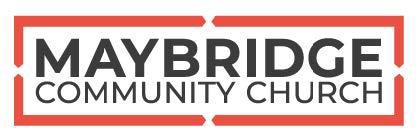 Please return this form to:Applications, Maybridge Community Church, 77 The Strand, Worthing, West Sussex BN12 6DR. Electronic copies can be sent to jobs@maybridge.org.uk although a signed printed  copy will also be required for any applicants invited to interview.DATA PROTECTION: Our Data Protection Privacy Notice (Recruitment) which accompanies this form, explains what personal information we hold about you, how we collect it, and how we use and may share information about you during the recruitment process. We are required to notify you of this information under data protection legislation. Please ensure that you read the notice and any other similar notice we may provide to you from time to time when we collect or process personal information about you.APPLICATION FOR APPOINTMENT AS: Discipleship Development Leader APPLICATION FOR APPOINTMENT AS: Discipleship Development Leader APPLICATION FOR APPOINTMENT AS: Discipleship Development Leader APPLICATION FOR APPOINTMENT AS: Discipleship Development Leader APPLICATION FOR APPOINTMENT AS: Discipleship Development Leader PERSONAL DETAILSPERSONAL DETAILSPERSONAL DETAILSPERSONAL DETAILSPERSONAL DETAILSSURNAME: (MR/MRS/MISS/MS/DR/REV)SURNAME: (MR/MRS/MISS/MS/DR/REV)FIRST NAMES:FIRST NAMES:FIRST NAMES:ADDRESS:ADDRESS:EMAIL:EMAIL:EMAIL:TELEPHONE NUMBERS: HOME:WORK:MOBILE:TELEPHONE NUMBERS: HOME:WORK:MOBILE:TELEPHONE NUMBERS: HOME:WORK:MOBILE:TELEPHONE NUMBERS: HOME:WORK:MOBILE:TELEPHONE NUMBERS: HOME:WORK:MOBILE:EDUCATION, QUALIFICATIONS AND MEMBERSHIP OF PROFESSIONAL BODIESEDUCATION, QUALIFICATIONS AND MEMBERSHIP OF PROFESSIONAL BODIESEDUCATION, QUALIFICATIONS AND MEMBERSHIP OF PROFESSIONAL BODIESEDUCATION, QUALIFICATIONS AND MEMBERSHIP OF PROFESSIONAL BODIESEDUCATION, QUALIFICATIONS AND MEMBERSHIP OF PROFESSIONAL BODIESSchool, College, UniversityDatesDatesCourses and Examinations takenwith  resultsCourses and Examinations takenwith  resultsEXPERIENCEPlease tell us why you have applied for this role and give examples of how your gifts, skills  and experiences make you particularly suited to this job. Please continue on another sheet if necessary.COMMENTIn 500 words or less, please tell us how you understand the role of Discipleship Development Leader within a church context and how its function relates to vision, strategy and implementation? Please continue on another sheet if necessary.ADDITIONAL INFORMATIONIf you have a disability, please tell us about any adjustments we may need to make to         assist you at interview.Please Note: The successful candidate is subject to an enhanced disclosure from the Disclosure and Barring Service. REFERENCESREFERENCESPlease give details of 2 referees (they will be contacted before interview. If this is not     appropriate, please let us know):Please give details of 2 referees (they will be contacted before interview. If this is not     appropriate, please let us know):REFEREE 1REFEREE 1NAME:EMAIL:PHONE:ADDRESS:POSTCODE:In what capacity do you know the referee?In what capacity do you know the referee?REFEREE 2REFEREE 2NAME:EMAIL:PHONE:ADDRESS:POSTCODE:In what capacity do you know the referee?In what capacity do you know the referee?DECLARATIONDECLARATIONI can confirm that to the best of my knowledge the above information is correct. I   accept that providing deliberately false information could result in my dismissal.I can confirm that to the best of my knowledge the above information is correct. I   accept that providing deliberately false information could result in my dismissal.SIGNED:DATE: